Инструкция по работе с базой зарубежных диссертаций ProQuest Dissertations &Theses Global (PQDT Global)«PQDT Global» - электронное собрание магистерских и докторских диссертаций, защищенных в университетах 80 стран. Самая полная коллекция диссертаций и авторефератов в мире, опубликованных с 1861 года и по сей день.КузГТУ открыт доступ к следующим разделам:БизнесИскусствоИсторияЛитература и языкознаниеНаука и технологииСоциальные науки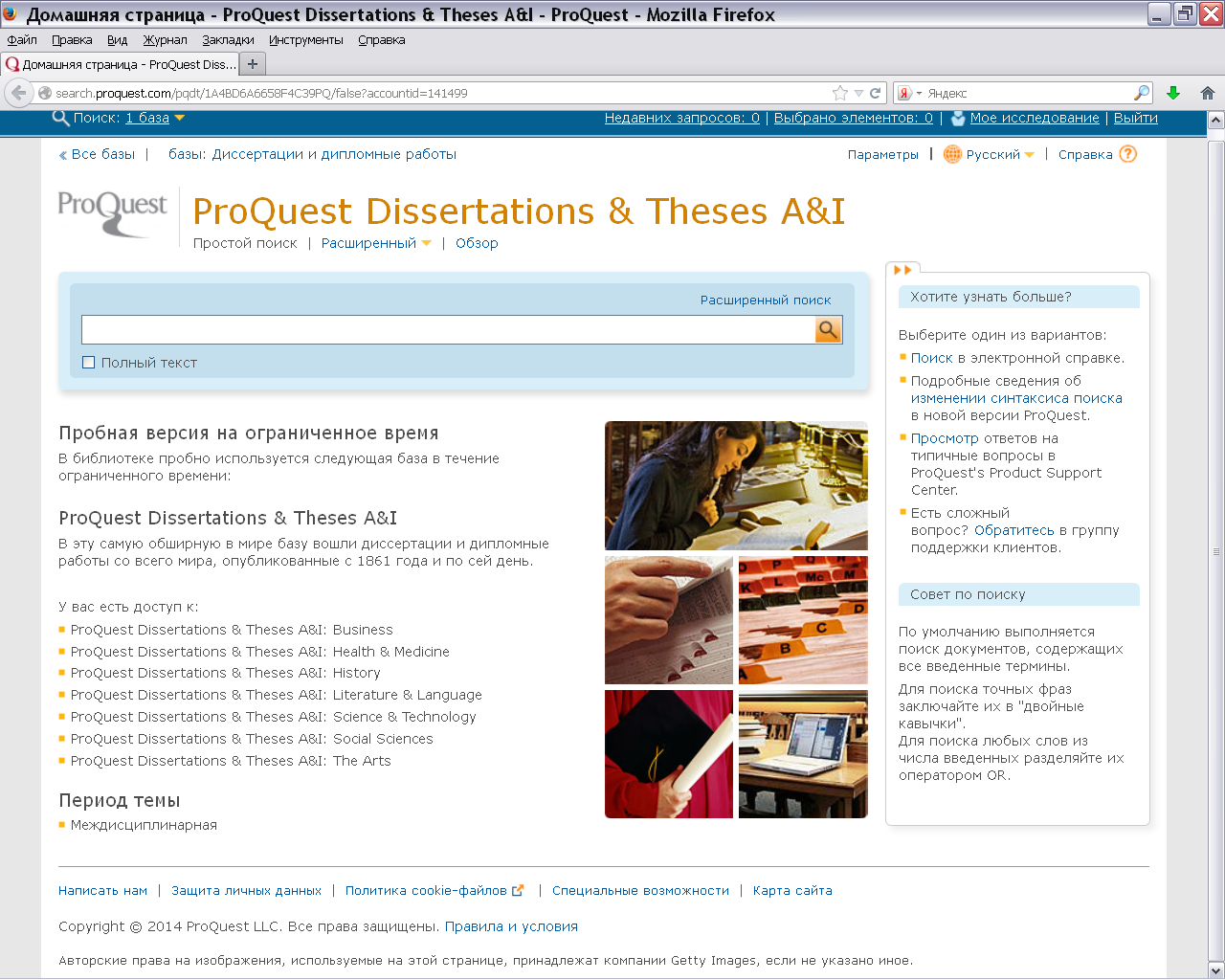 Условия доступа: доступ возможен только с компьютеров в сети университетаПоиск в ProQuestПростой поиск позволяет найти документы по основным поисковым элементам (автор, заглавие, ключевое слово и т.д.) при наличии точных сведений о них.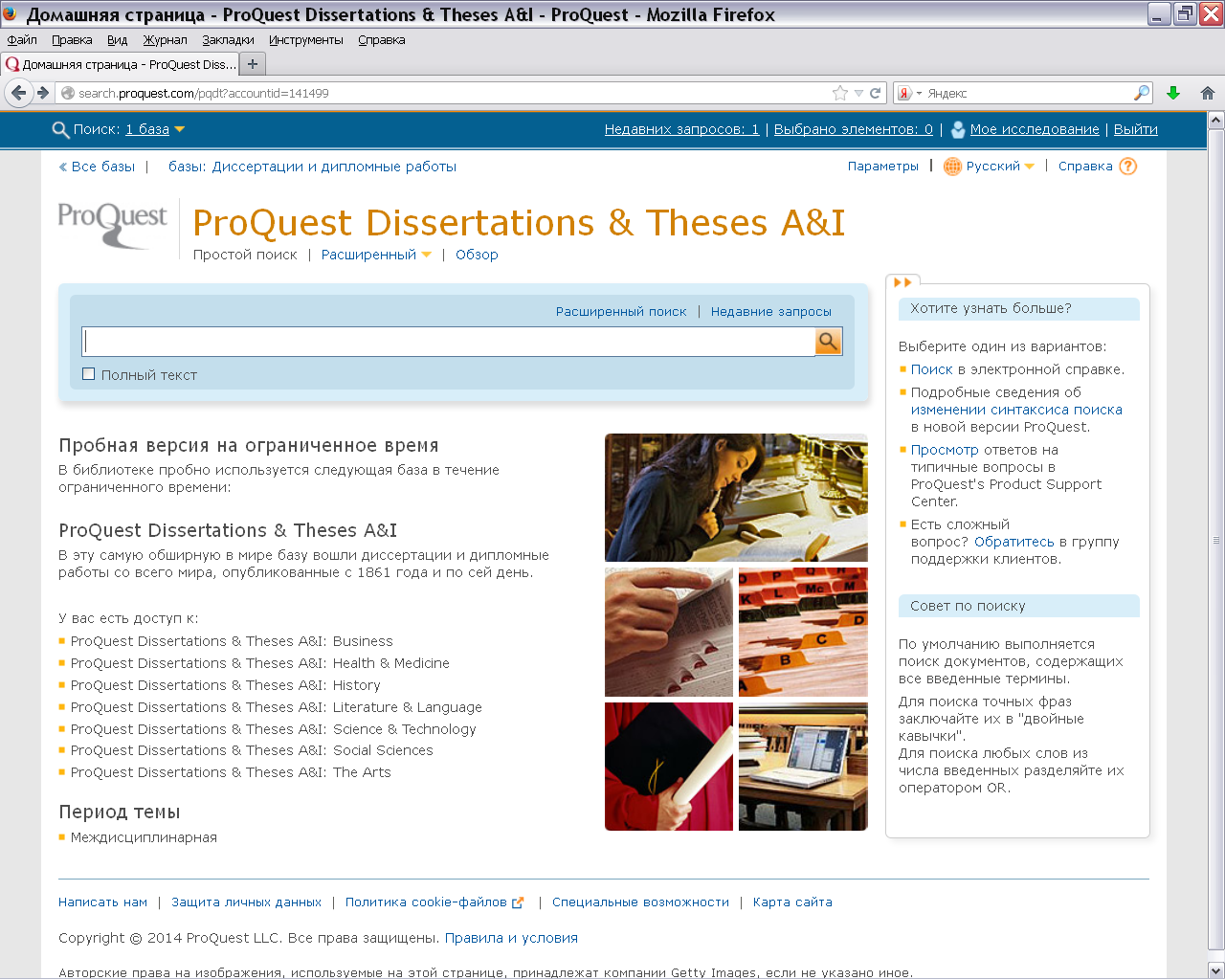 Расширенный поиск дает дополнительные возможности поиска по основным поисковым элементам для создания более детального запроса.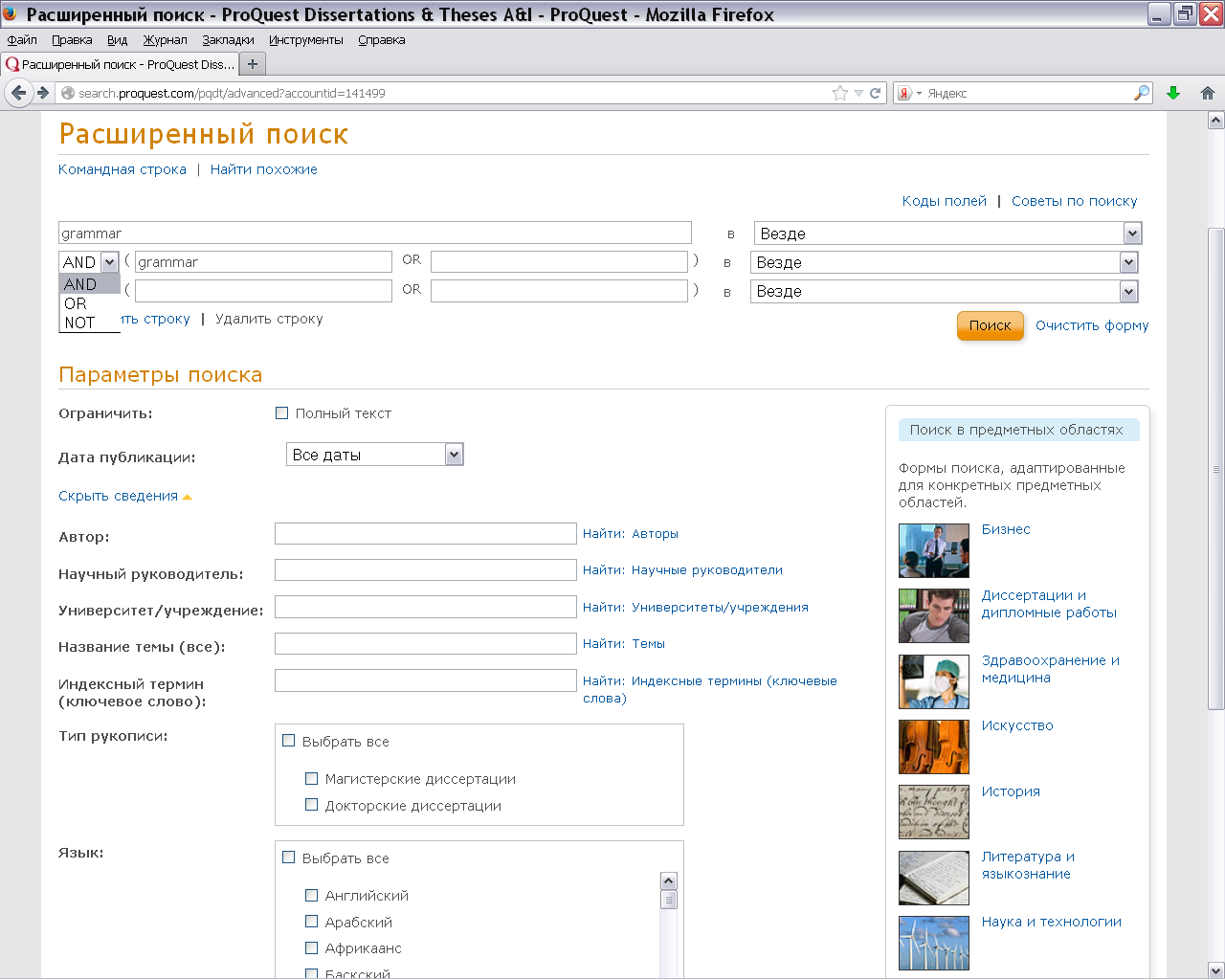 Введите поисковый термин или комбинацию терминов, используя несколько окошек.Выберите один или несколько логических операторов для комбинирования введенных терминовAND — поиск документов, которые содержат все указанные термины в выбранном (или в любом) поле поиска. OR — поиск документов, которые содержат любой из указанных терминов в заданном (или в любом) поле поиска. NOT — поиск документов, которые содержат первый, но не содержат второй указанный поисковый термин в заданном (или любом) поле поиска.Щелкните по стрелке и выберите нужное в ниспадающем меню поле поиска, или оставьте выбранное по умолчанию значение Везде. Нажмите на кнопку Поиск.Поиск с выбором параметров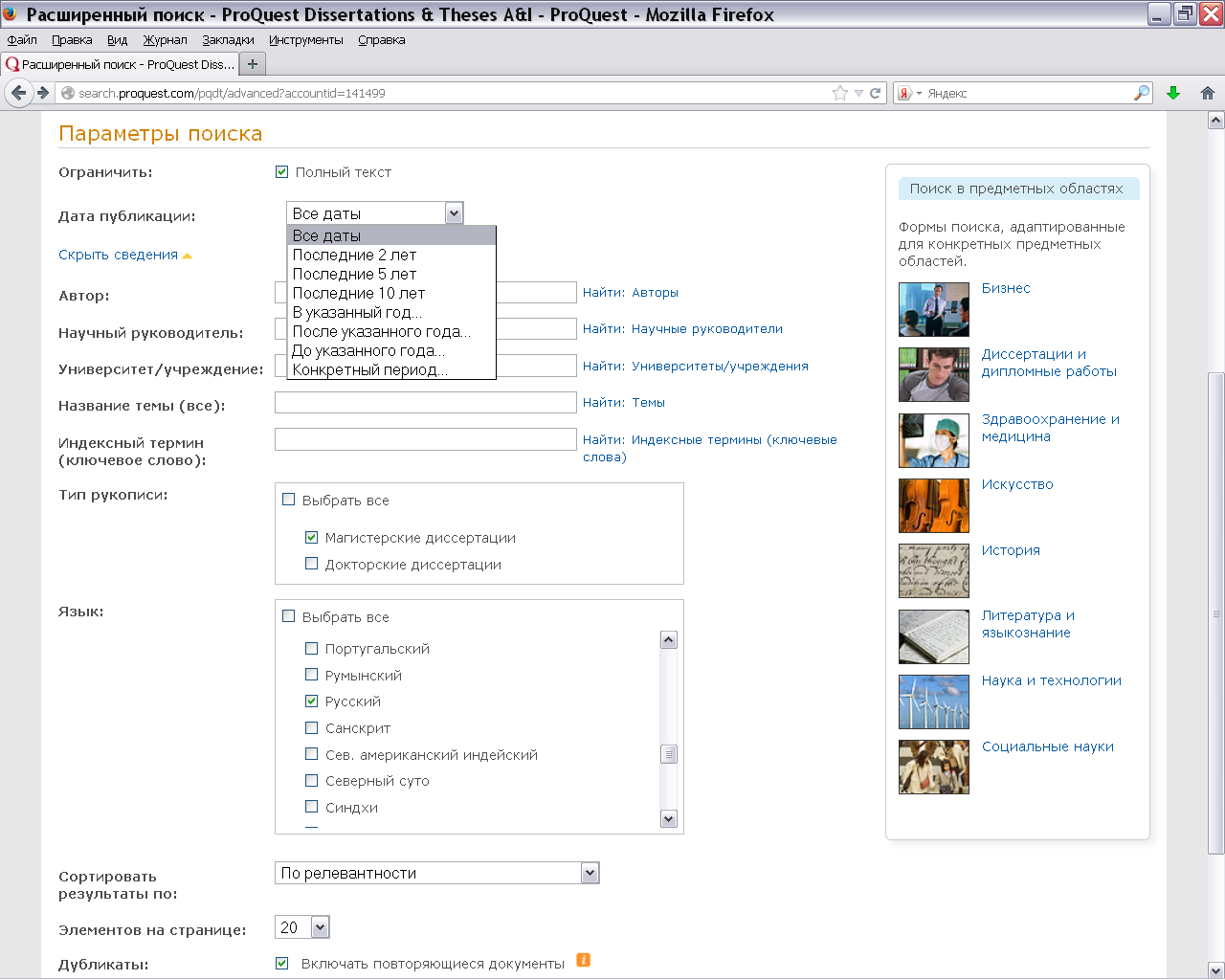 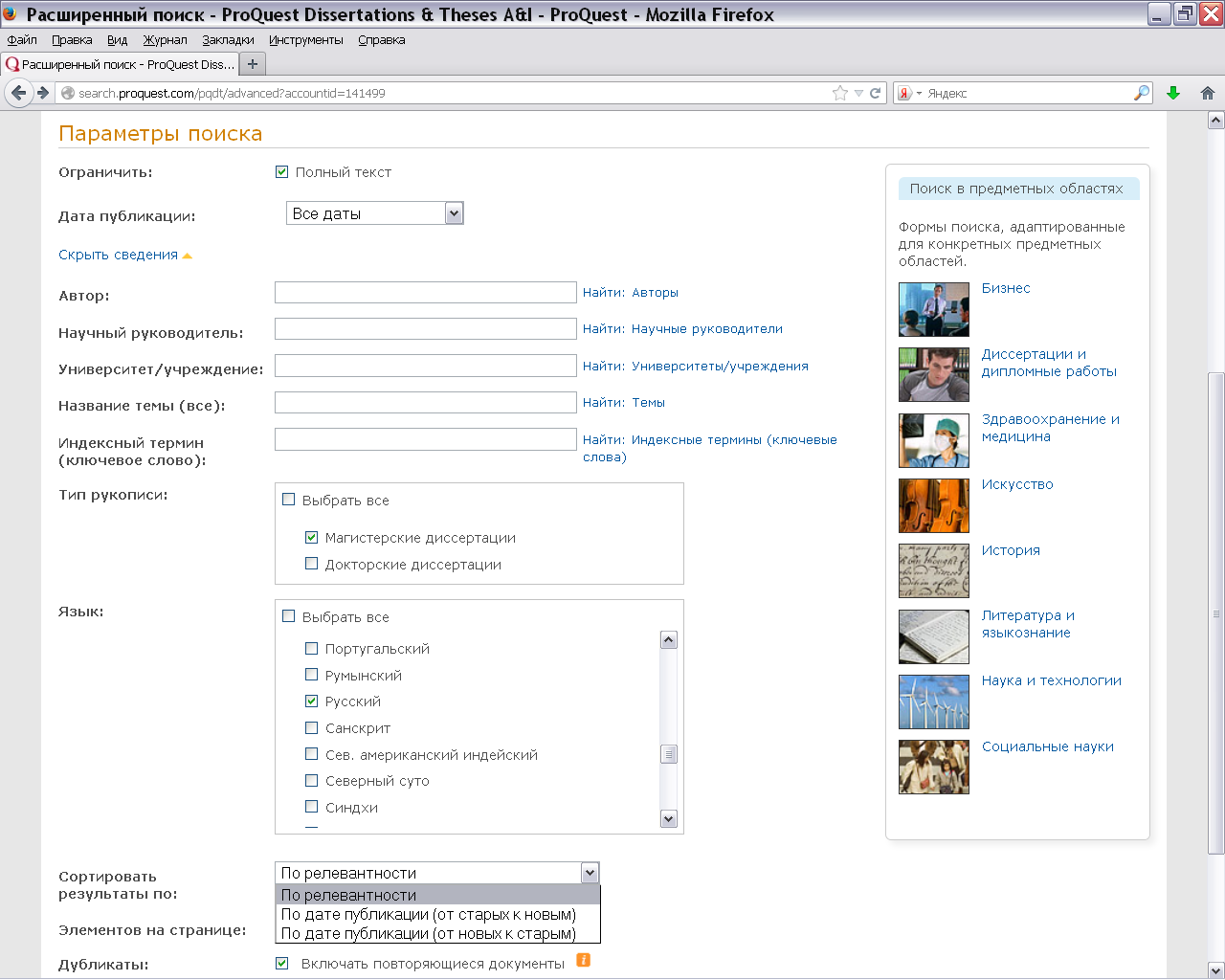 Установите флажок Полный текст, чтобы искать только полнотекстовые документы.Установите Диапазон дат.Дополнительно можно указать Автора, Научного руководителя, Университет / учреждение, Название темы, Ключевое слово.Выберите тип рукописи: Магистерские или Докторские диссертации.Выберите сортировку диссертаций из списка: По релевантности или По дате публикаций.Установите флажок Дубликаты, т. к. один и тот же документ может находиться в нескольких базах.Результаты поискаНад результатами поиска выберите Краткий показ (название диссертации, автор, год, университет) или Детальный показ (более полная информация).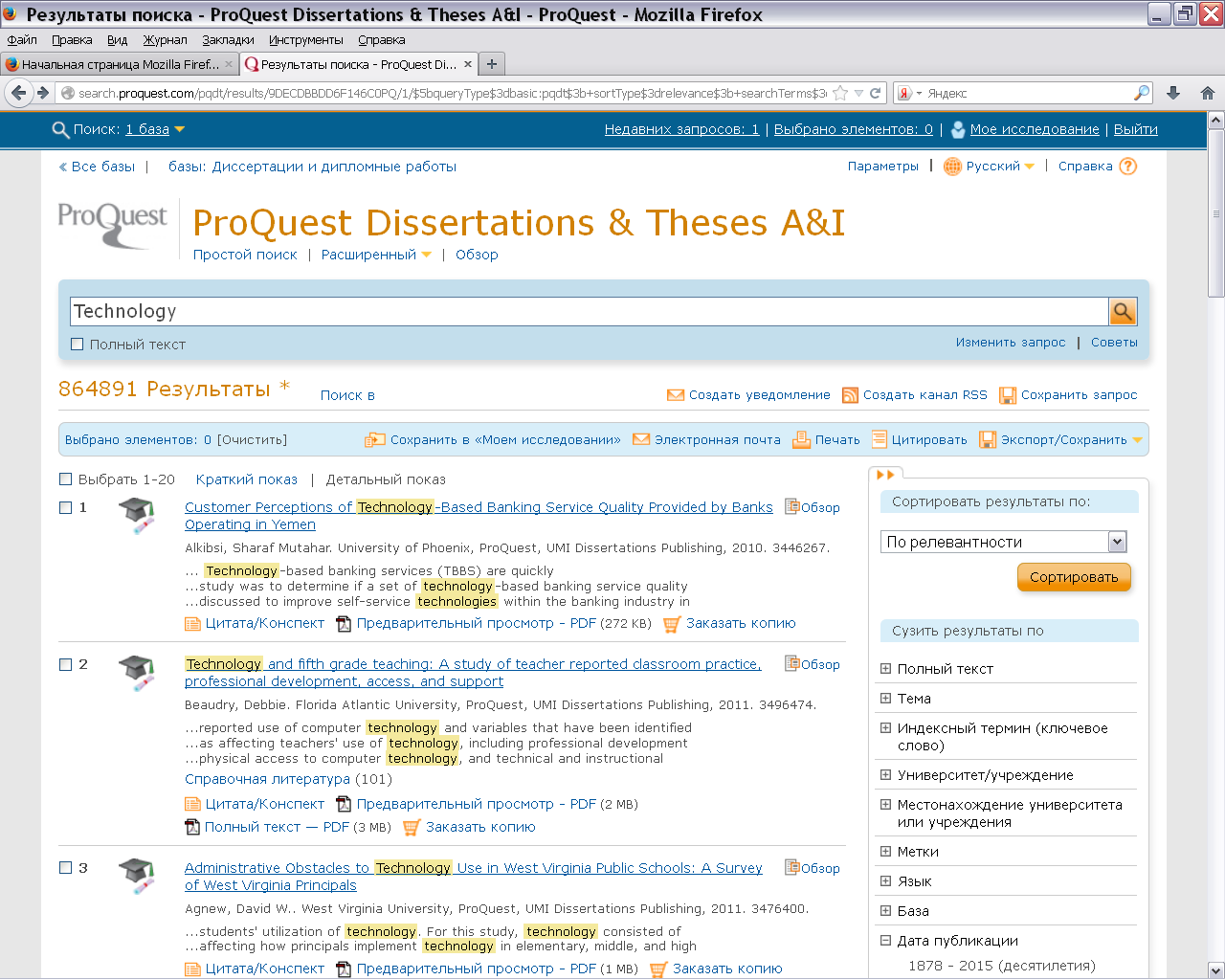 Наведите курсор на кнопку Обзор, и Вы получите основную информацию о документе (фрагмент конспекта (резюме), тему, базу, в которой он найден).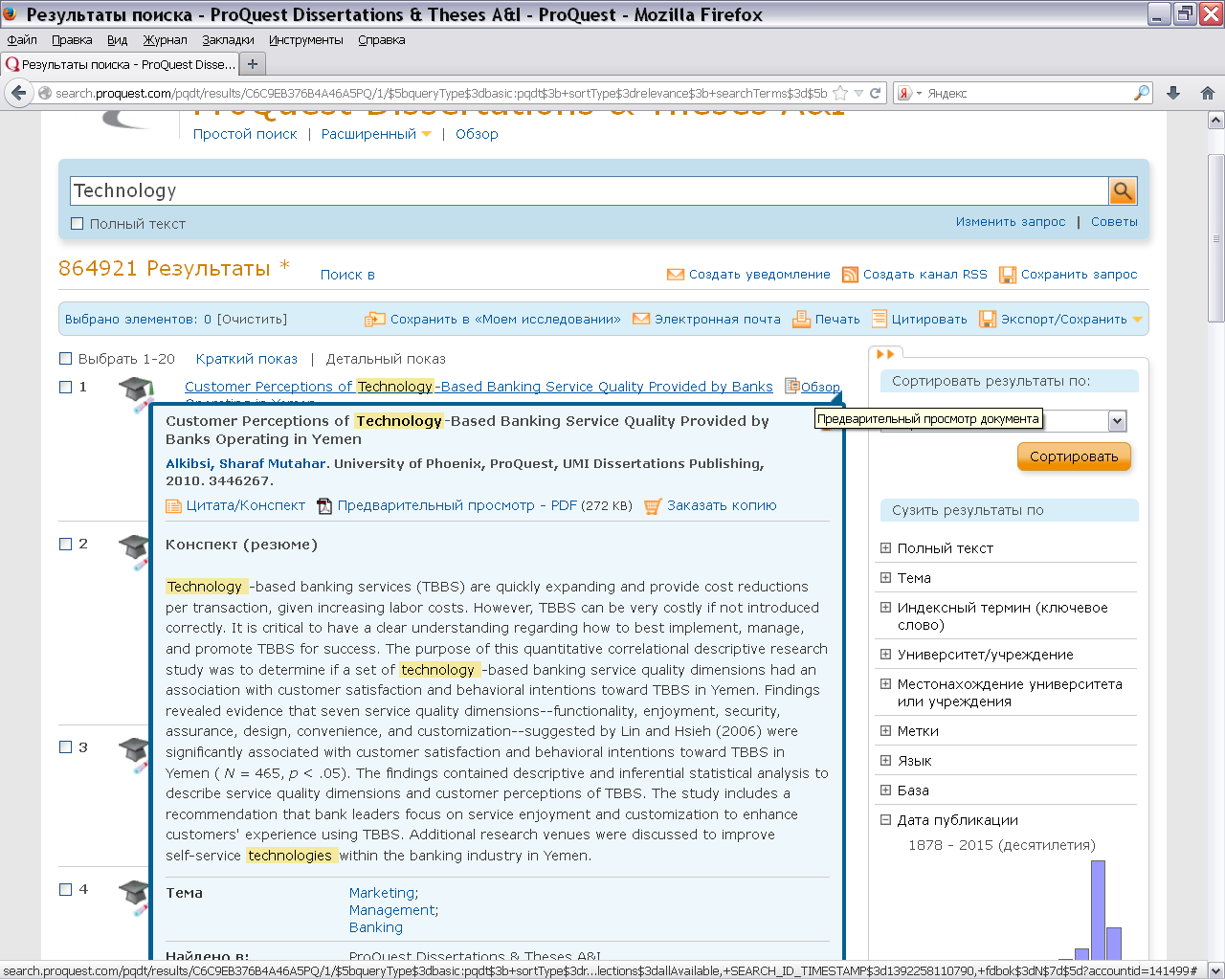 При детальном показе результатов поиска можно увидеть следующую информацию: Цитируется – цитирование документа (если есть);Справочная литература – ссылка на источники, использованные в данной работе;Цитата / конспект – полная информация о документе: конспект (резюме) c с возможностью перевода, тема, классификация, ключевые слова, название, автор, число страниц, год публикации и т.д.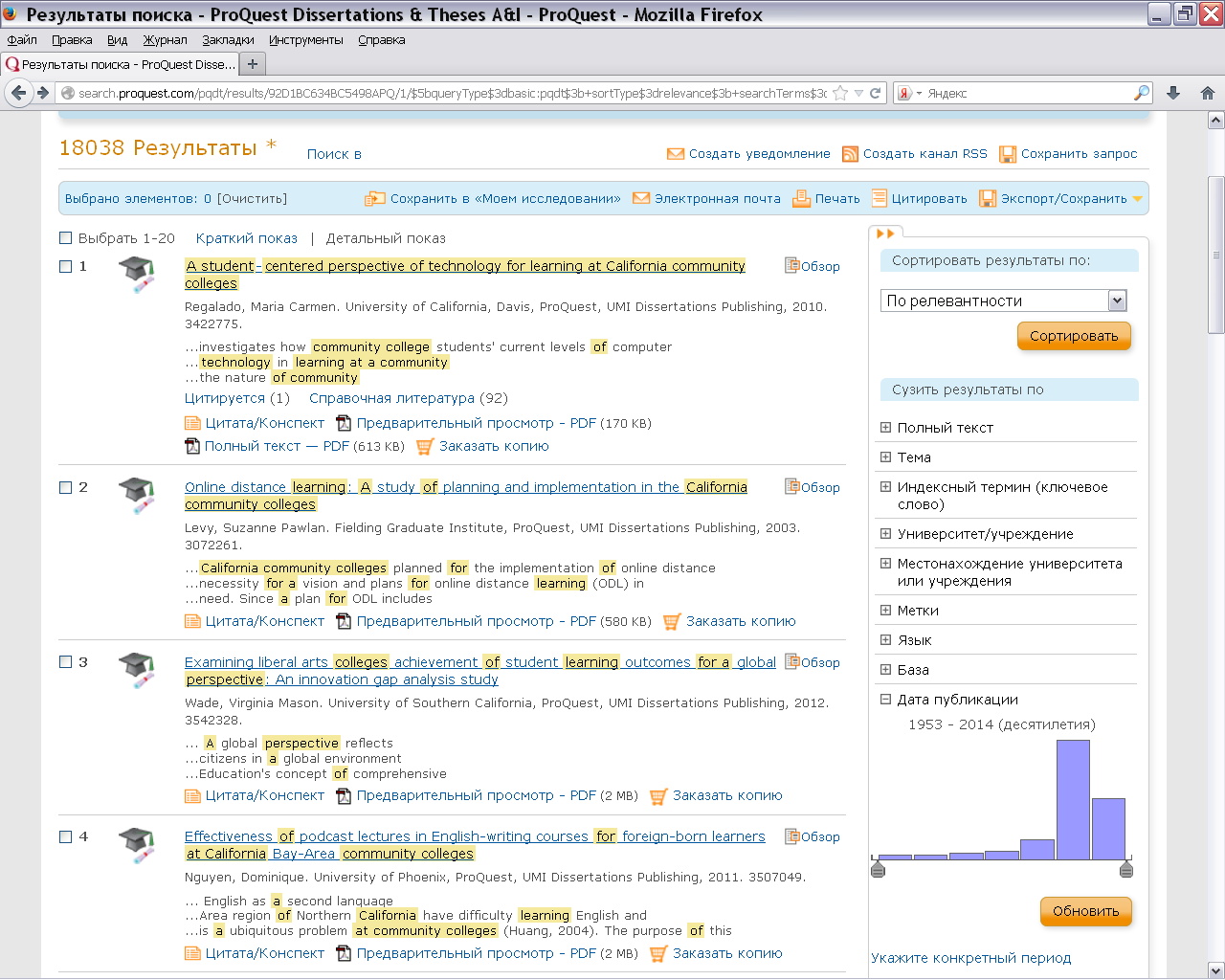 Внимание!В базе данных предоставляется доступ к полным текстам не всех диссертаций.Имеются документы, которые предполагают только предварительный просмотр 24 первых страниц.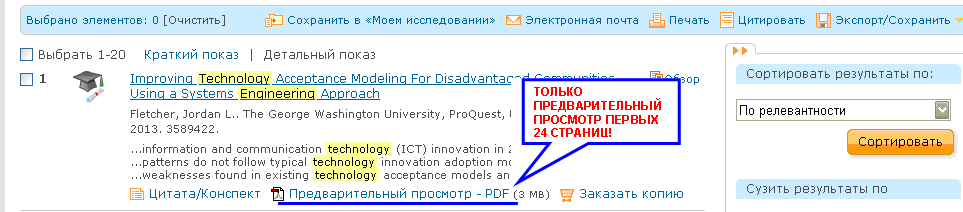 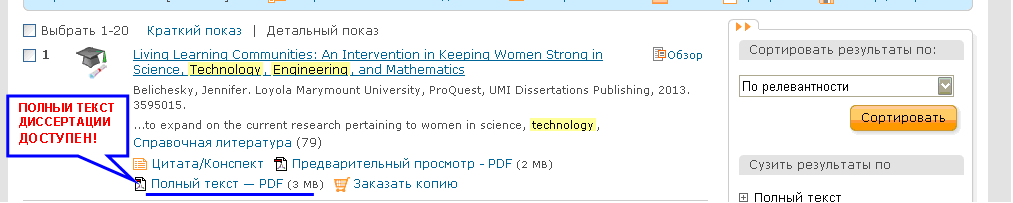 Работа с результатами поискаНеобходимые результаты поиска можно отметить и отправить на Печать.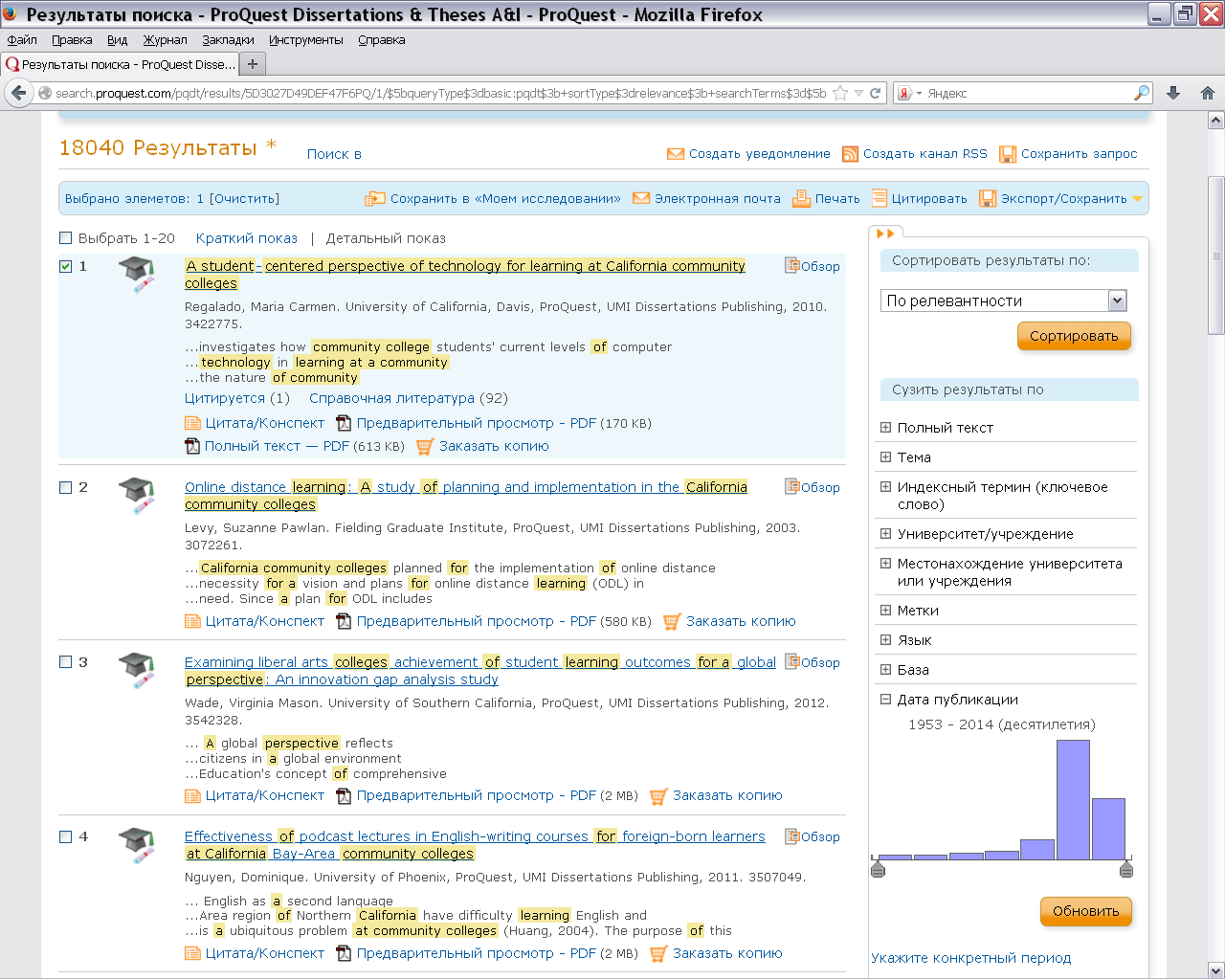 В появившемся окне можно задать параметры печати: распечатать Только список результатов или Цитату, конспект, индексацию с добавлением Библиографии;можно включить Недавние запросы;можно добавить или убрать Разрывы страниц после каждого документа.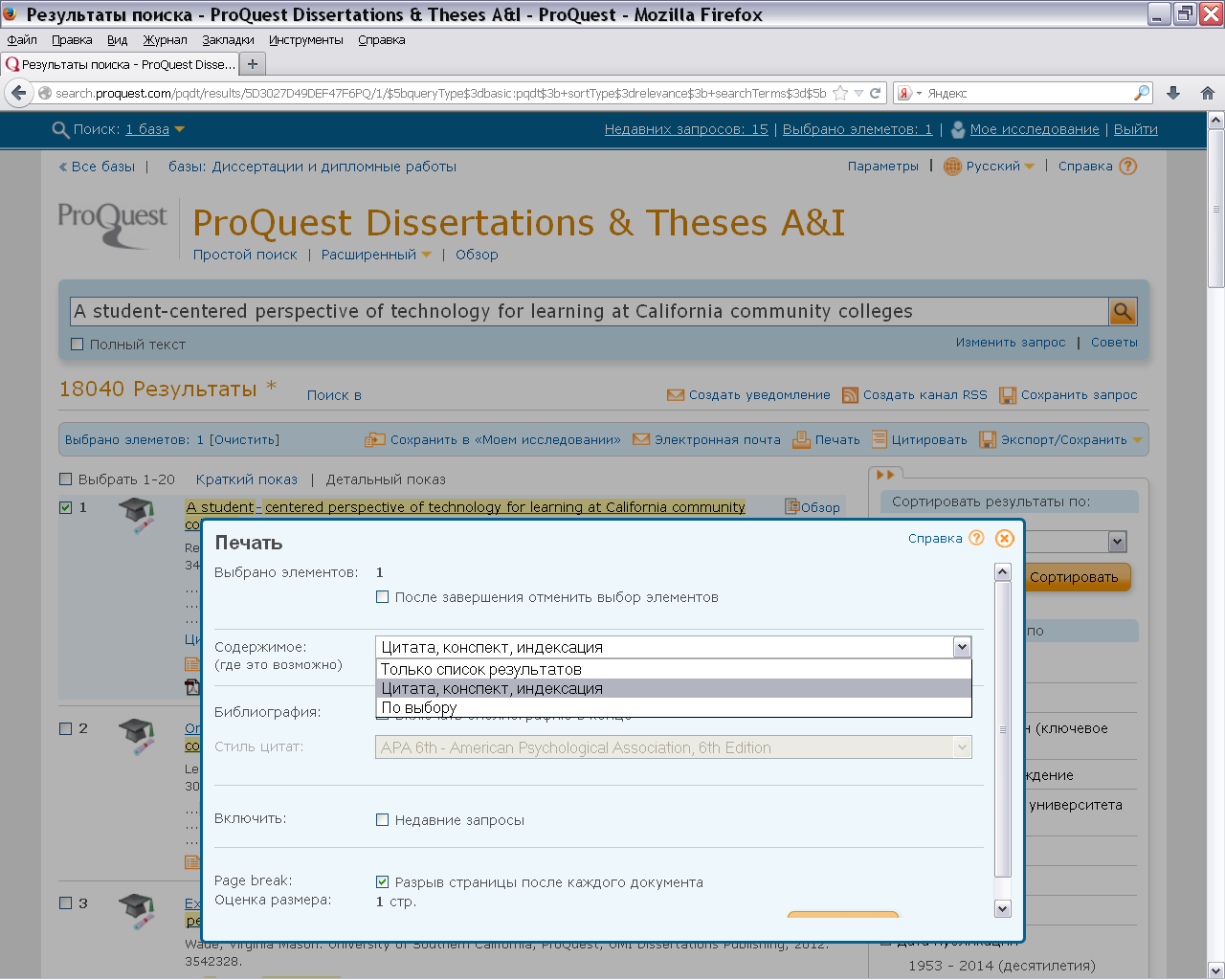 Необходимые результаты поиска можно отметить и сохранить в одном из форматов (Экспорт/Сохранить). В качестве формата лучше выбрать PDF, RTF или Только текст. 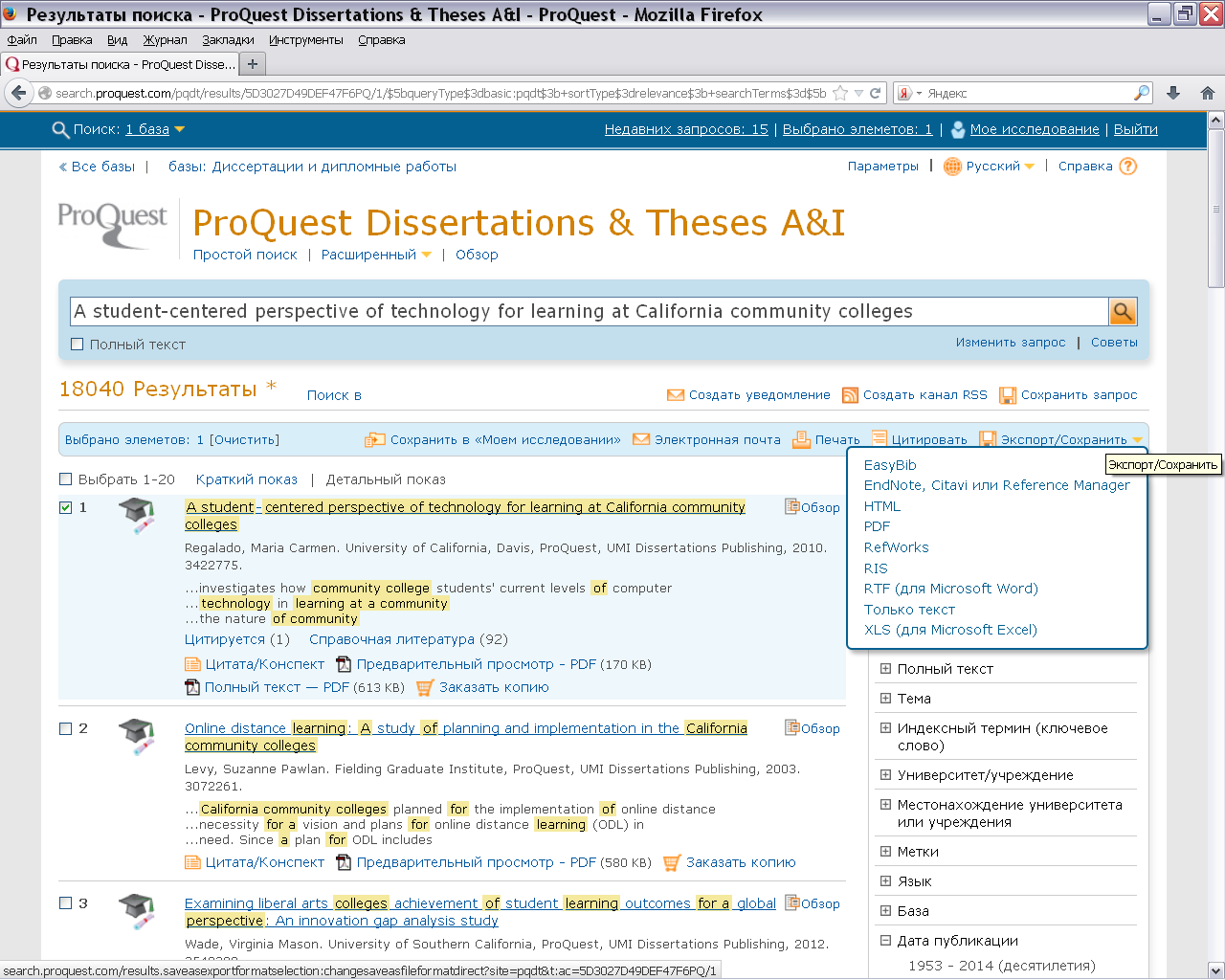 В появившемся окне можно задать необходимые параметры: библиографию, недавние запросы, содержание, титульную страницу или заголовок и т.д.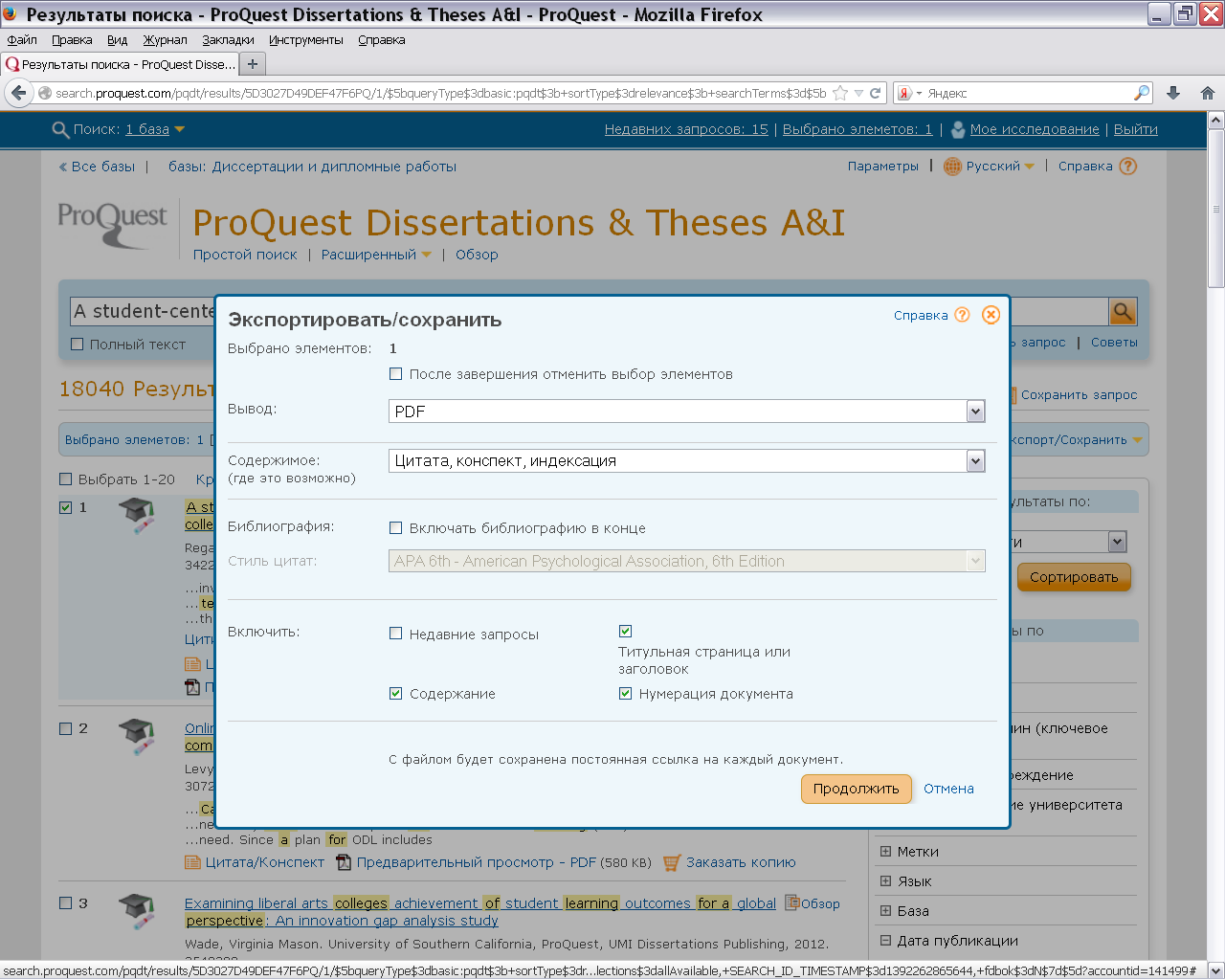 	Удачной работы!